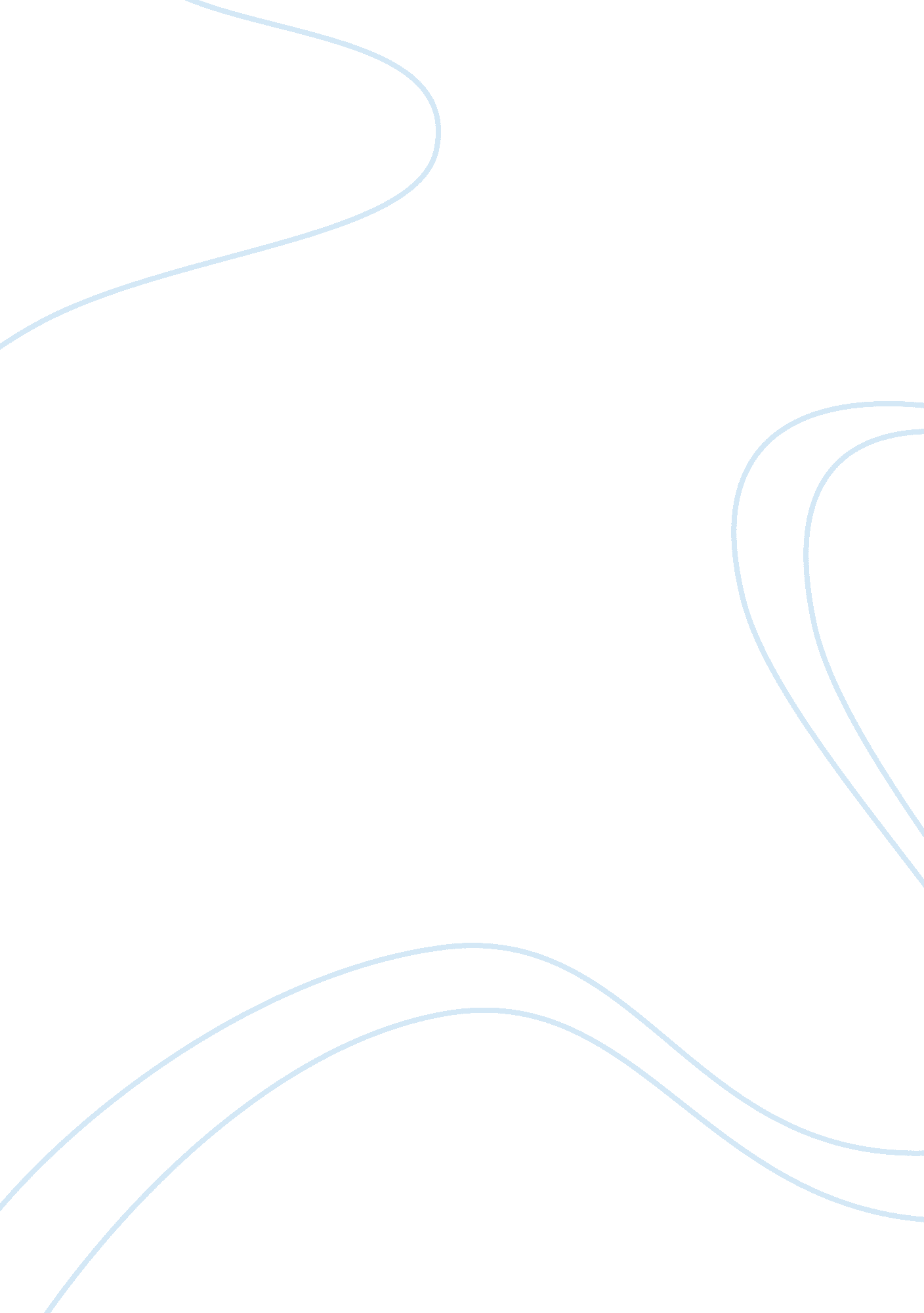 Feminist change and republic women in west belfast essay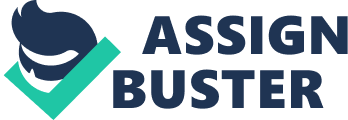 Aretzaga writes, “ As this book is concerned with the formation of gendered political topics, its cardinal inquiry is about the possibilities and bounds of feminist alteration with the restraints of societal and political dealingss of power ” . What are the cardinal elements of the narrative that her book seeks to state about republic adult females in west Belfast? ‘ women are the anchor of the battle ; they are the 1s transporting the war here and they are non recieving the acknowledgment they deserve ‘ ( Aretzaga, 1997, p nine ) What happens when adult females are caught up among conflicting gender outlooks, political political orientations and spiritual beliefs? Women protagonists of the republican patriot motion in Northern Ireland faced these issues on a day-to-day footing. These adult females work within the republican patriot model – one rich with images of Ireland as the agony female parent being saved by the blood of her boies – their lives seem dictated by altruistic support of old forms of inequality from the males who are more interested in the Irish Republican Army ( IRA ) . The socially low-level place of republican adult females is farther complicated by the importance of the faith – Catholicity – in the battle for individuality and power in Northern Ireland, for Catholicism is one of the chief points of difference between them and loyalist Protestant cabals ( ref ) . The Catholic nationalist adult females of West Belfast juggling these three individualities ( Catholicism, Republicanism and feminism ) but non without hurting and struggle. As Wittgenstein ( 1966 ) says hurting can merely be felt by the person who experiences it, so it could be argued that the work forces will ne’er be cognizant of adult females ‘ s hurting, until it is excessively late. Begona Aretxaga ( 1997 ) , conducted her fieldwork during the problems, and as antecedently mentioned her survey focused on Catholic, republican and feminist individualities. Her fieldwork took topographic point in the late eightiess in the community of the Falls Road in West Belfast. Aretxaga ‘ s ( 1997 ) , states her book “ is about procedures and mechanisms of transformation- cultural, personal, and sociopolitical -about the manner they do and make non work ” ( Aretzaga, 1997, p twelve ) . It focuses on critical events as told by Republican adult females she states: “ These are events capable of bring forthing alteration in the manner people think about things, events that contain in their complexness the intertwined, frequently contradictory togss of societal experience and are therefore peculiarly rich and enlightening Fieldss of question ” ( Aretzaga, 1997, p twelve ) . Through events such as the jailing and hungriness work stoppages of republican work forces, expanses and hunts by the British Army and prison functionaries, and the day-to-day troubles of life in a disputed country, republican women’s rightists frequently juggle conflicting outlooks and functions. As patriots, they are committed to a cause whose leading is mostly hostile to feminist thoughts, that they consider distractions from the greater end. As women’s rightists, they are criticised by the mostly middle-class feminist leading for their nationalist positions and support of IRA activities. Finally, their Catholic religion is frequently at odds with both feminism and patriotism while staying a focal point for their national individuality. These three have deep roots, for feminist and nationalist adult females of Ireland ‘ s earlier history with the same struggles. This essay will look at gendered political topics and turn to its cardinal inquiry about the possibilities and bounds of feminist alteration that evolved in Northern Ireland in the early 1970s. In the 1970s societal and political dealingss of power was cardinal to the republican adult females ‘ s motions. The cardinal subjects Aretxaga high spots which I think are of import for this essay throughout the book are republican adult females and prisons, community engagement, maternity and gender. Subjects: Motherhood, Community, Republican adult females and prisons. Community: Hen patrols p. 67, curfew p. 56, talk about the Protestants and Catholics lived together peacefully at one time.. Motherhood: Murals, p. 111, say how they see their boy ‘ s death for the people and for one democracy Womans and prisons: speak the dirty protests Gender and Republican adult females: ( compare them to the males ) and patriachial societies ) , so protest in the covers during the hungriness work stoppage, .. Gender — — paraphrase the followers Harmonizing to Elshtain ( 1981 ) , the organic structure of literature on gender, war and peace in general and on adult females in political force in peculiar has grown over the past decennary. The most common tendency in the literature on political relations struggles involves the exclusion of adult females and gender issues from international political relations. This exclusion is described as the private-public duality. In this duality, the populace sphere, where political relations takes topographic point, is seen as a masculine sphere, while adult females are controlled to the private domain and given the exclusive duty for affairs affecting the place and household ( Sharoni, 2001 ) . While the public-private duality was originally invoked to dispute adult females ‘ s exclusions, its usage across civilizations and contexts may reenforce the position that adult females have no power or political bureau and that they are wholly dependent on bing societal and political constructions ( Sharoni, 2001 ) . Amal Rassam argues, ‘ implicit in this duality of public/male, private/women is the premise that power, viewed as belonging to the public-political sphere, is a male monopoly and that adult females, confined to the domestic domain, are powerless ‘ ( Singerman, 1994: 180 ) . Community The adult females of Northern Ireland come from a traditional, conservative, spiritual society where the adult female ‘ s function was that of married woman and female parent. Work force were Masterss of the house ; everyone worked. Before the division ‘ s disrupted life, and before the fabric industry fled to the Far East, Protestant and Catholic adult females had similar lives. They left school at 14 or 15 and went to work in the mills and Millss nearby their places. Between 18 and 22 they married but frequently kept working to increase the household income. Discrimination was more obvious to the work forces. Protestant work forces would acquire the best occupations in the shipyards and mills through a system of favoritism that extended from the household to the church through rank in the Orange Order. However, both Protestants and Catholics thrived on the stable trigon of work, place and church. Although the Catholics tended to populate near the Falls Road and the Protestants near the Shankill, there was blending and overlapping in the mills and in the streets and on the Shankill Road where everyone shopped. They were neighbors. They shared many of the same values: belief in God and the household. Peoples in West Belfast have a strong sense of Belonging to that topographic point ( Aretzaga, 1997 ) . It was non un-common for people to get married, raise their kids, and turn old in the same community in which they themselves were born ( Boal and Douglas, 1982 ) ( McAteer, 1983 ) . With the renovation that came in 1969, many people moved out of their places into new communities. However, their feelings on individuality were still connected to the country in which they were raised. Mary Kenney ( ethnographer – loyalist countries of Belfast ) besides came across these strong feelings associated with one ‘ s communities ( Aretzaga, 1997 ) . Kenney termed these profoundly frozen truenesss as ‘ pride of topographic point ‘ ( Kenney, 1991 ) . Everything changed with the loss of occupations and the rise of the civil rights motion. As occupations decreased, favoritism increased. The civil rights Marches demonstrated against this inequality and the political constructions that ensured its being. In 1969, Ian Paisley demonstrated the finding of the Protestants to defy alteration by organizing antagonistic presentations to those of the Catholics. The presentations led to rioting and to a confrontation that resulted in Protestants firebombing their Catholic neighbors ‘ places. Northern Ireland erupted. The work forces on both sides became wholly focused on the battle. The turning force by the Catholic Provisional IRA ( Irish Republican Army ) and the Protestant UDA ( Ulster Defence Army ) prohibited any new industry taking root. Ireland ‘ s pre-eminent metropolis of commercialism, wealth and industry, was reduced to a series of unproductive edifices and smokestacks. The focal point of life moved from work to war. Unemployment, want and fright filled the streets. Working category Protestants and Catholics withdrew into the security of lodging estates based on faith. There were no Parkss or shared installations ; occupants were lucky to hold a station office and bakeshop in add-on to one overpriced nutrient store and saloon. New lodging estates were planned to hold merely one issue and entryway ; easy managed by the ground forces if problem started. The new streets or estates were restructured to accommodate military surveillance ( Faligot, 1983 ) . The Protestant Shankill community was besides disrupted by new lodging development that displaced immature households, traveling them to the outskirts of the metropolis and interrupting down the tightly knit generational household construction and support. Children were taught to fear the outside universe ; there were plentiful illustrations of guiltless deceases and whippings. The British ground forces reinforced that fright in Catholic estates with 3 AM hunts, rubber slugs and internment ( apprehension without test ) . The debut of internment proved to be an highly heated debated that increased the force and farther alienated the Catholic community ( Burton, 1978 ) . The internment was put in topographic point to aim IRA suspects ; nevertheless, it was largely local work forces without IRA rank that were interned. Catholic adult females got the first wakeup call by the problems with the debut of internment. Their hubbies were frequently taken away for over a twelvemonth. For the first clip, these adult females were entirely, necessitating to back up themselves and their households. They had to happen their independency. Gaining the deepnesss of their isolation, many immature female parents reached out to each other to seek to get by with their new fortunes. These conversations frequently started on the overcrowded mini coach trips to see their hubbies in prison. Together they moved past self-preservation to community administration. Women would police the streets at dark to place which immature men/boys were picked up by the British Army and where they were taken. The adult females found this to be really straitening ( Aretzaga, 1997 ) . This would be the lone information parents would hold about their boies. The adult females who patrolled the streets called themselves the ‘ Hen Patrol ‘ . Each adult female would transport a whistling, and warn the community about the ground forces patrol. After the bullying and the civil rights Marches, and Catholic people been forced out of the their places in some countries, but it was merely when the curfew was put in topographic point in 1970 by the British Army on the Lower Falls Road, that adult females of all ages began to acquire involved in street protests and commissions. Harmonizing to the Belfast Irish Times newspaper ( 4 July 1970 ) “ a chopper with a loud talker circled low over the rooftops and announced that a curfew was being imposed on the country, and anyone caught out of doors would be arrested. Saracen armoured vehicles lined along the Falls Road ” The Lower Falls Road Curfew, or as it was known within the Nationalist Community, ‘ the colza of the falls ‘ began when a minor incident escalated into a major struggle. The struggle started as a consequence of 19 illegal arms been seized in a house hunt. Following this the British ground forces ordered door-to-door hunts of the full Catholic community ( of Lower Falls Road ) and declared the curfew, restricting people to their places. The hunts included ferociousness and devastation of the occupants ‘ belongingss. J Bowyer Bell described the force as a ‘ continuous traveling public violence ‘ ( Bowyer Bell, 1993 ) . The curfew has been described as the incident that did the most to estrange Catholics from the British ground forces, and was as a major cause for the addition in support for the PIRA ( Provisional Irish Republican Army ) . The Belfast newspapers ( Irish Times & A ; Belfast Telegraph ) gave plentifulness of coverage to the adult females ‘ s March on July fifth 1970. The large headline was ‘ 3000 Strong Army of Women Help to Feed the Lower Falls ‘ . The study goes on to state that adult females marched down the Falls Road beckoning shopping bags, bottles of milk and staff of life. Mothers held the custodies of their little kids, pushed roadsters and some were cleverly dressed after Sunday mass. One interesting point of this study was when an ground forces interpreter said the ground forces ‘ had to look the other manner ‘ during the March. These are the work forces that started and caused this reaction but yet they were non able to look the adult females in the face. What were these work forces so afraid off? What would hold happened if this was a group of male dissenters ; the tear gas and slugs would hold come out. After the March the curfew was shortly lifted, was this due to the adult females ‘ s March? Or had the thought to raise the curfew already been decided? Local patriot viewed the curfew as an onslaught on the community, but bringing houses and denying entree to nutrient indue the ground forces with excess gender significances ( Aretzaga, 1997 ) . The curfew was a direct onslaught on adult females ; it invaded their cultural infinite and besides blocked their societal functions as female parents. The curfew brought adult females together by their shared apprehensions of maternal significances. Motherhood so becomes a major site of moralss ( Scheper-Hughes, 1992 ) . This was the starting point for adult females, protesting the curfew, left the adult females with a strengthened sense of solidarity and power ( Aretzaga, 1997 ) . Aretxaga points out, ‘ the adversity of get bying entirely with household demands amid great poorness and increasing mobilization created new ties of solidarity among adult females and contributed to the development of a new sense of independency and self-identity ‘ ( Aretxaga 1997: 75 ) . The undermentioned statement supports this analysis: I was a typical Irish adult female, married woman and female parent in 1969. I ne’er thought about political relations… . I got involved in 1971 with the debut of internment. My boy was interned at the age of 16 and held for 18 months. When the hungriness work stoppage ended I felt that I merely could n’t travel back into the house once more. It merely was n’t plenty for me. I was excessively cognizant of the societal jobs in the community. ( Aretxaga 1997: 54 ) This statement challenges the private-public divide. On the one manus, it describes how she moved beyond the confines of her ain place. And at the same clip, it was the direct impact of the struggle on her place, her household and personal life that she emphasises as the irreversible alteration that occurred in her life in the class of the battle, this procedure she describes is really complex. Again along the same lines, another adult female recalls: ‘ In 1969… I became involved in the Marches and renters ‘ associations by seeing what was go oning. It made a alteration for me. I was n’t a homemaker any longer. I became more cognizant of unfairness, of the mutuality of people for aid and of international political relations. ‘ ( Aretxaga 1997: 54 ) . As in the old statement, the accent on the going from the function of homemaker gives itself to the conventional position that struggle forces adult females to travel beyond the confines of the alleged private sphere, where they frequently hold conventional functions as female parents and married womans. Like other adult females, she seemed acute to look back and reflect on the transformative effects of her political engagement since, as Aretxaga points out, ‘ the adversity of the early old ages of the struggle has often obscured a great sum of joy adult females found in what they called a procedure of larning ‘ ( Aretxaga 1997: 79 ) . The adult females shortly wanted to be pro-active and started flushing plans to acquire the teens off the streets and off from the enticement to throw rocks and to scoff constabulary and soldiers. The adult females provided support for themselves and their communities to confront the day-to-day injury of fright and force. They became community leaders. In some ways, the Protestant adult females experienced a delayed reaction to the problems. They noticed when services to their estates were cut ; they noticed when their drawn-out households were disrupted by lodging authorization planning and reconstructing ; they noticed when the paramilitary dictated their approachs and departures. The adult females successfully petitioned to change by reversal these tendencies. For a long clip the adult females accepted the fact that the politicians were Protestant and hence on their side — looking after their involvements. It was n’t until unemployment eventually hit the Protestant community and both work forces and adult females were out of work that this group realised it was likely no better away than the Catholics and that the Catholics were in front of them in acquiring statutory resources. Protestant adult females did non endure from the effects of internment, nevertheless, by the 19 1880ss many of their hubbies were in prison, which left Protestant adult females fighting on their ain. Their kids started to endure from the isolation of their lodging estates, the force in the streets, and the deficiency of work. Adolescent gestation started to turn. The Protestant adult females community leaders were now sharply turn toing these issues and reacting to the emotional and educational demands of the adult females and kids in their countries. Traditionally, Protestants did non value instruction. They ever had work. Protestant adult females are now reevaluating their attitudes towards larning for their kids and for themselves. They are turning to adult females ‘ s Centres for self-development, instruction, preparation and the indispensable service — child care. These adult females are cognizant of the community ‘ s demands, but prefer a more focussed attack to their personal demands first and these demands are being addressed by the adult females ‘ s Centres. Another related premise is that adult females ‘ s battles are frequently set back when political struggles addition. A careful scrutiny of peculiar illustrations of adult females ‘ s battles within international struggle challenges this premise by indicating out that struggles do non ever have negative deductions for adult females. In fact, in some state of affairss, struggles may be a possible foundation for adult females ‘ s release. As Rosemary Ridd points out, ‘ when a community is involved in unfastened struggle and all resources are directed towards an external threataˆ¦ . There is likely to be some fluidness in Social Ordering ‘ ( Ridd & A ; Calaway 1987: 3 ) . This fluidness frequently includes alterations in gender functions and dealingss introduced primary through adult females ‘ s engagement in community and Political activism and work forces ‘ s pre-occupation with the political struggle. Decision Today these adult females are still working with their communities. Trusted by both parents and kids, they may be in a alone place to assist people make the passage from war to peace. To make this they must rethink their function ; alternatively of protecting and insulating the immature people, they must get down opening doors. But an unfastened door is non plenty. Entertained by force, surrounded by ennui, contained within the narrow boundaries of their lodging estates many immature people on the Catholic side have become inactive, dependent, sometimes wild and frequently selfish. Drugs are a turning job in the estates that have 80 % unemployment. These youth feel they have no control over their lives. The community Centres are concentrating on giving these immature people a voice ; demoing that grownups want to hear what they have to state and that through organizing their ain plans and speaking about their demands and desires, they can travel out of their mental and physical ghettos. The immature adult females of Belfast are confronting an extra force per unit area — adolescent gestation. Both Protestant and Catholic teens no longer experience the force per unit area of the church or the shame of society, but they do n’t hold the support of those constructions either. Populating chiefly in the present with no sense of the hereafter they are get downing sexual activity every bit early as 12. It is a quandary for the female parents and community leaders who fought so difficult for contraceptive method to guarantee a more manageable life to see their kids dismiss the demand for it and digest the effects. Now these adult females are faced with the overpowering challenge of demoing these teens that there are other ways to go an grownup, acquire attending, love and independency. The community leaders are non concealing from the job, but actively working to assist the immature female parents go back to school, attention for their kids and happen new waies for their lives. Singerman, D. ( 1994 ) ‘ Where Has All the Power Gone? Women and Politics in Popular Living quarterss of Cairo ‘ , in F. M. Gocek and S. Balaghi ( explosive detection systems ) , Reconstructing Gender in the Middle East: Tradition, Identity and Power, Columbia University Press, New York. Decision Today these adult females are still working with their communities. Trusted by both parents and kids, they may be in a alone place to assist people make the passage from war to peace. To make this they must rethink their function ; alternatively of protecting and insulating the immature people, they must get down opening doors. But an unfastened door is non plenty. Today, both Protestant and Catholic adult females have assumed leading functions within their communities. Will this widen into the political kingdom as Northern Ireland faces the dashing challenge of reinventing itself? During the problems adult females preferred to remain free of the sectarian labelling endemic in Northern Ireland political relations. There is now a motion to acquire adult females involved, to place issues they all have in common and to make a vote block in order to coerce politicians for alteration. The Northern Ireland Women ‘ s Coalition includes both Protestant and Catholic adult females. Two of the members were elected to the Northern Ireland Forum and one member was elected to the metropolis council. Womans are besides going active in the mainstream political parties such as the SDLP, Sinn Fein, Alliance Party and Progressive Unionist Party. They are still non really active in the front lines of the DUP and UUP. The adult females of Northern Ireland have grown through the force per unit areas forced on them by the problems. Change comes easy to this traditional society, but stableness can be restrictive. Possibly one benefit from the problems is that all the old regulations and premises were rewritten. Womans became participants in the society. Because many of these adult females community leaders grew up in a sacredly assorted and stable environment, they are able to see a different hereafter than the narrow one viewed by most of their kids born in the last 25 old ages. 